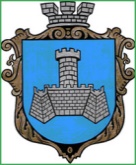 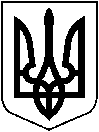 УКРАЇНАХМІЛЬНИЦЬКА МІСЬКА РАДАВІННИЦЬКОЇ ОБЛАСТІВиконавчий комітетР І Ш Е Н Н Я         від “04” червня 2024 р                                                                           № 394 Про надання дозволу А В  Вна дарування А  Ю Є житлового будинкуз господарськими будівлями та  спорудами і земельної ділянки,  де право користування мають малолітні А Д  В ,   р.н., А  М  В ,   р.н.                Розглянувши заяви А В В ,   місце проживання якого зареєстроване за адресою: Вінницька область,  м. Хмільник, вул , будинок   А Ю Є , місце проживання якої зареєстроване за адресою: Вінницька область,  м. Хмільник, вул.   , будинок    та відповідні документи про  надання  А  В  В  на дарування А  Ю  Є  житлового будинку з господарськими будівлями та  спорудами, який знаходиться за адресою: Вінницька область,  м. Хмільник, вул.  ,    і земельної ділянки кадастровий номер  , де право користування мають малолітні А Д В ,   року народження, А  МВ ,   року народження, врахувавши те, що  діти і надалі будуть мати право користування вищезазначеним  майном, взявши до уваги подання служби у справах дітей від  .05.2024 р. №01-10/    , пропозицію комісії з питань захисту прав дитини  .05.2024 р. №10/   , керуючись ст. 177 Сімейного кодексу України, Цивільним кодексом України, ст. 12 Закону України „Про основи соціального захисту бездомних осіб і безпритульних дітей”, ст. ст. 34, 59 Закону України „Про місцеве самоврядування в Україні”, виконком міської радиВИРІШИВ:1. Надати дозвіл А  В В на дарування А Ю  Є  житлового будинку з господарськими будівлями та  спорудами, який знаходиться за адресою: Вінницька область,  м. Хмільник, вул.  ,    і земельної ділянки кадастровий номер  , де право користування мають малолітні А  Д  В ,   року народження, А М В ,    року народження 2. Громадянці  А  Ю  Є   надати до 31.08.2024 року службі у справах дітей Хмільницької міської ради правовстановлюючі документи про дарування вищезазначеного майна для підготовки пропозицій виконавчому комітету міської ради. 3. Контроль за виконанням цього рішення  покласти  на заступника міського голови з питань діяльності виконавчих органів міської ради Сташка А.В.       Міський голова			                             Микола ЮРЧИШИН